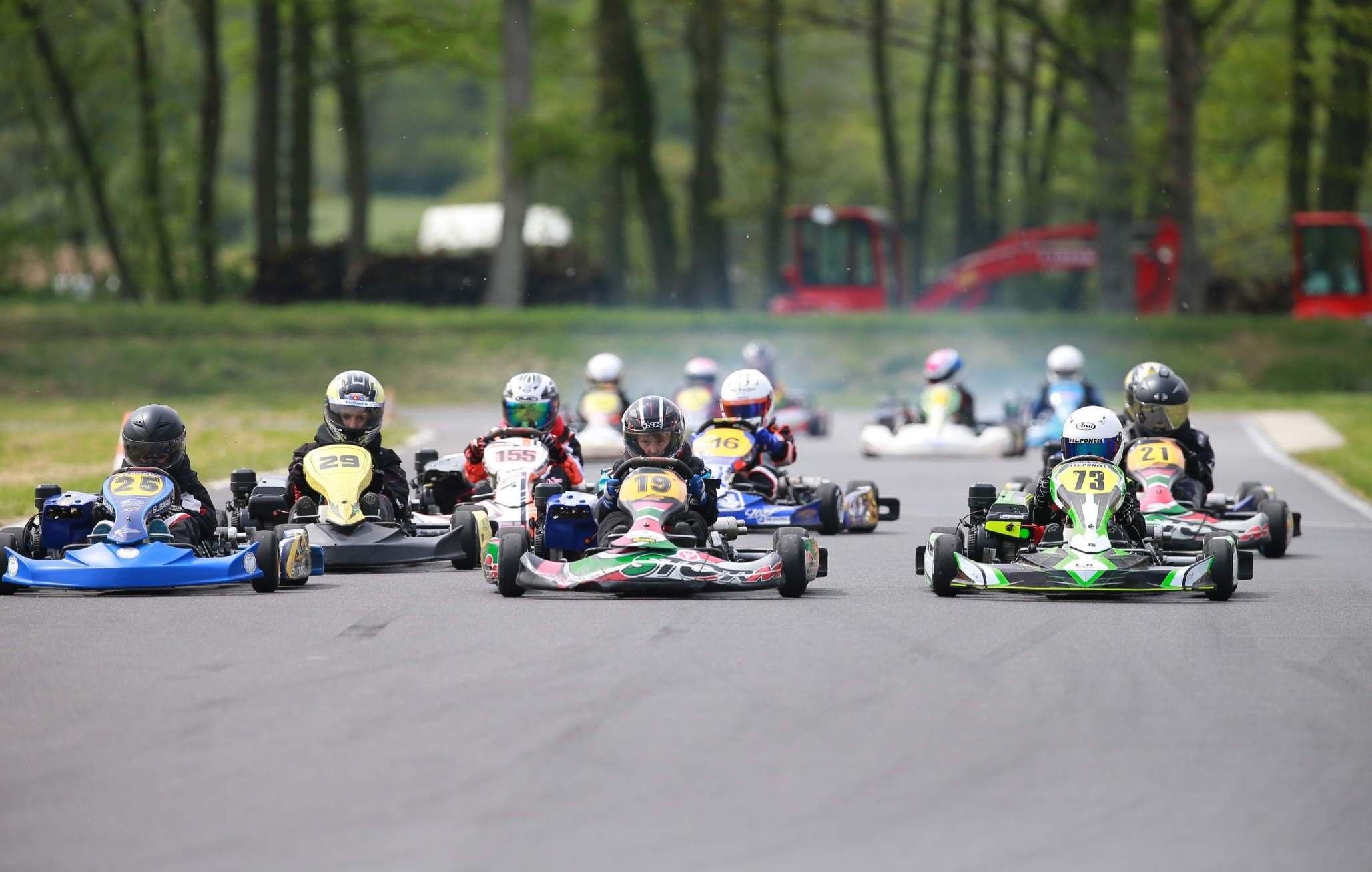 	NOM DU PILOTE :													PRENOM DU PILOTE :													N° DE LICENCE :				MAIL : 								N° DE COURSE SOUHAITE :			TEL :							CATEGORIE : (engagement avec transpondeur compris :   50€ pour les jeunes et 60€ pour les adultes, essais libres le samedi)	□  MINI  □  JEUNE  □  SUPER  □  SUPER MASTER  □  SPORT  	□  VITESSE/PUISSANCE/DD2	MOTEUR :													CHASSIS : 													PARTICIPE A LA COURSE DE :			□BELVAL 11 JUIN 2017			□ARVILLERS 3 SEPTEMBRE 2017	Bulletin et règlement par chèque à envoyer à : 		Karting club d’Epernay	Piste de Belval, lieu dit grand Pré, 	51480 Belval sous ChatillonRenseignements auprès de Sébastien Miel, 06 07 16 52 29